Общество с ограниченной ответственностью «Нефтепродуктообеспечение»сокращенное наименование ООО «НПО»Генеральный директор Кондратов Владимир Александровичдействует на основании Устава ИНН: 7719426048КПП: 771801001ОГРН: 1157746903820ОКПО 51116715ОКВЭД: 51.51, 65.23.3, 74,84Юридический адрес: 107076, Москва Матросская Тишина д.23, стр.1, пом. 5/1Адрес местонахождения: 121099, г. Москва, Новинский б-р, 13, стр.4 офис 106Почтовый адрес: 121099, г. Москва, Новинский б-р, 13, стр.4 офис 106Тел: 8 (495) 532-40-88E-mail: info@npobroker.ru            clients@npobroker.ru Банковские реквизиты:Р/сч № 40702810450000001273 в ЦМРБанк (ООО),БИК 044525059, к/с 30101810345250000059 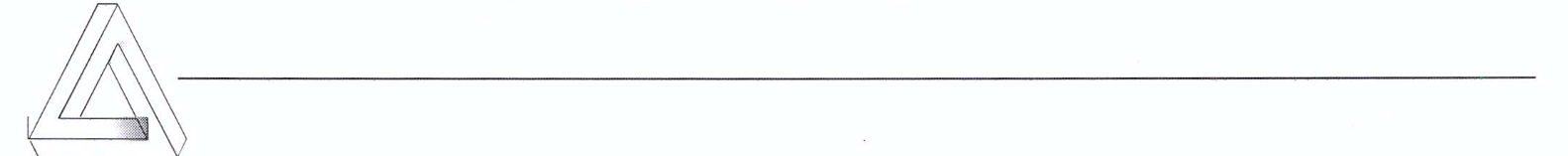 